zawarta w dniu…....…………w…………………….  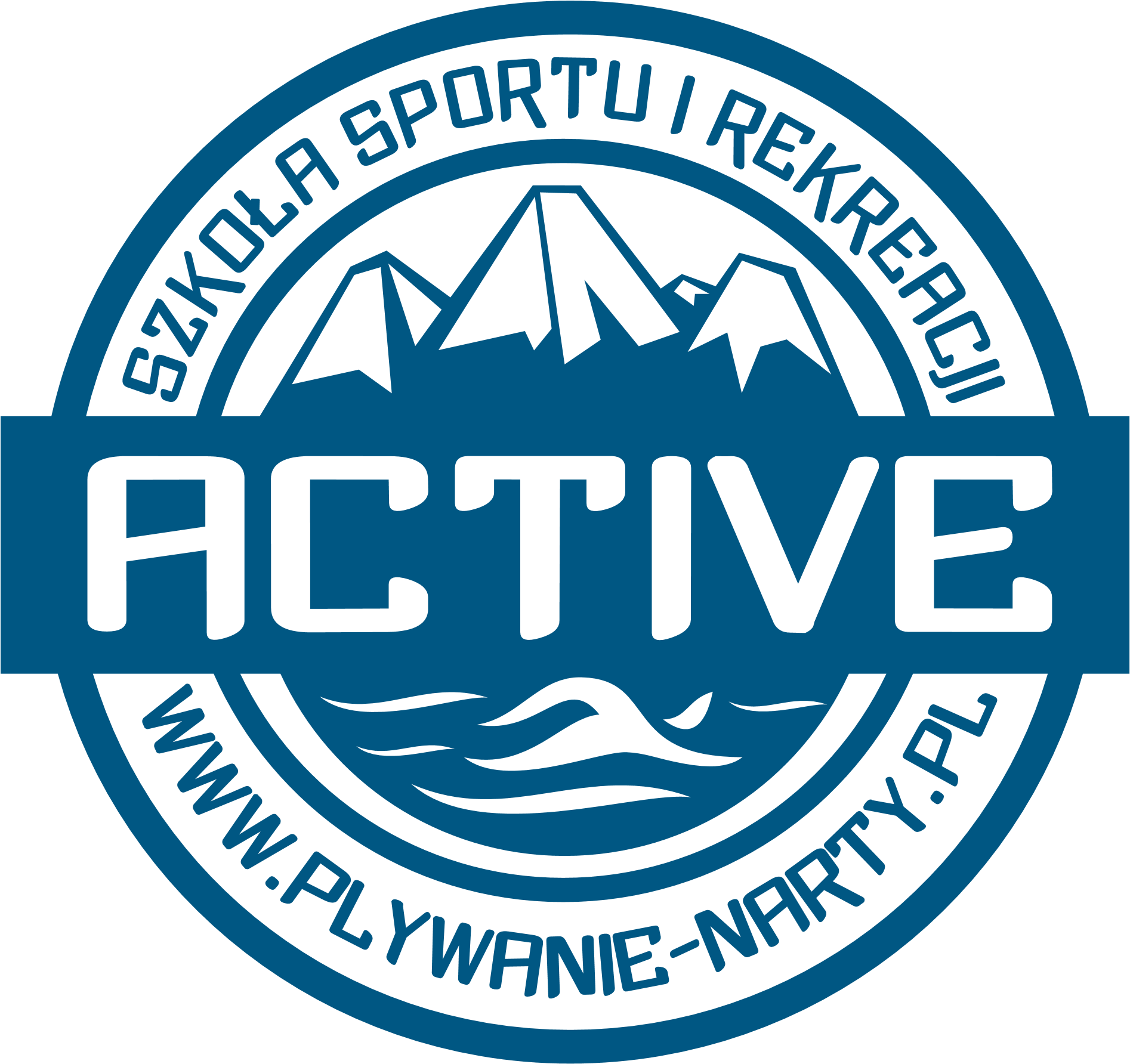 UMOWA O ŚWIADCZENIE USŁUGInauka pływaniaPomiędzy: Dane rodzica, opiekuna prawnegoIMIĘ I NAZWISKO:……………………………………………………………………………………ADRES ZAMIESZKANIA :……………………………………………………………………………TELEFON:………………………………… E-MAIL:………………………………………………… Dane uczestnika kursu IMIĘ I NAZWISKO: …………………………………DATA UR:……………………………………nazywanym w dalszej części Kursantem/Opiekunem aSzkołą Sportu i Rekreacji ACTIVE Wojciech Gąsiorek,ul. J. Tuwima 70/19, 43-300 Bielsko-Biała 547-197-77-31zwanym dalej Organizatorem § 1Umowa zostaje zawarta na okres trwający od 5.09.2020 – 05.12.2020 - 12 jednostek lekcyjnych.Ewentualne wypowiedzenia umowy możliwe jest gdy:- udokumentowana choroba dziecka uniemożliwia dalsze uczestniczenie w zajęciach- widoczne są problemy z adaptacją dziecka w zajęciach, po odbyciu minimum 4 lekcji§ 2Organizator zobowiązuje się do przeprowadzenia nauki pływania oraz zapewnienia wykwalifikowanej kadry instruktorów, trenerów pływania. Zajęcia nauki pływania trwają 30-45 minut, w soboty wg harmonogramu.Kursant zobowiązany jest do przestrzegania regulaminu Krytej Pływalni OSIR Kęty, os. Nad Sołą 29.Zajęcia odbywają się w grupach, w których liczba kursantów nie przekracza 10 osób w zarezerwowanym brodziku.§ 3Uczestnictwo w zajęciach jest odpłatne. Opłata za kurs wynosi 350 zł. – płatna w dwóch ratach po 175 zł. I rata płatna do 3.09.2020II rata płatna do 10.10.2020Cena nie obejmuje opłaty za wejście na basen. Dzieci do lat 3 brak opłaty za wejście.Należność dokonuje się na rachunek bankowy Konto ING: 11 1050 1070 1000 0092 7012 3947Tytułem:imię i nazwisko Kursanta, rodzaj zajęć,  miejsce zajęć Nieobecność Kursanta na zajęciach nie zwalnia z obowiązku zapłaty za zajęcia. Opiekun zobowiązany jest do wcześniejszego poinformowania Organizatora o swojej nieobecności telefonicznie(SMS), najpóźniej dzień przed odbywającymi się zajęciami. Brak informacji ze strony Kursanta skutkuje brakiem możliwości odrobienia zajęć. W przypadku braku możliwości prowadzenia zajęć z przyczyn niezależnych od organizatora, niewykorzystane zajęcia zostaną odrobione w najbliższym możliwym terminie. W powyższym przypadku nie ma możliwości zwrotu nadpłaconej kwoty.§ 4Warunkiem uczestnictwa w kursie jest brak przeciwwskazań zdrowotnych do udziału w zajęciach z nauki i doskonalenia pływania jak i posiadanie we własnym zakresie ubezpieczenia od NNW.  Kursant może uczestniczyć w zajęciach bez jakichkolwiek objawów chorobowych (np. kaszel, katar, gorączka itp.)Za bezpieczeństwo na hali basenowej podczas zajęć odpowiada prowadzący zajęcia, za bezpieczeństwo w szatniach odpowiada Opiekun. Organizator podczas zajęć udostępnia akcesoria pomocnicze do nauki i doskonalenia pływania.Zabrania się samowolnego oddalania od grupy, bez informowania i zgody prowadzącego zajęcia. Kursant ponosi zobowiązania finansowe za wszelkie zniszczenia wynikłe z jego winy. Organizator może usunąć z listy uczestników kursanta który nie przestrzega regulaminu Krytej Pływalni w Kętach oraz nie wykonuje poleceń instruktora prowadzącego zajęcia. Oświadczenia:Oświadczam że zapoznałem(łam) się z warunkami umowy. Prawdziwość powyższych danych oraz akceptację warunków uczestnictwa i płatności potwierdzam własnoręcznym podpisem. Oświadczam, że kursant nie ma żadnych przeciwwskazań zdrowotnych do uczestnictwa w kursie nauki i doskonalenia pływania. Wyrażam zgodę na przetwarzanie danych osobowych zawartych w niniejszym dokumencie do realizacji procesu rekrutacji zgodnie z ustawą z dnia 10 maja 2018 roku o ochronie danych osobowych (Dz. Ustaw z2018, poz 1000) oraz zgodnie z Rozporządzeniem Parlamentu Europejskiego i Rady (UE)2016/679 z dnia27 kwietnia 2016r. w sprawie ochrony osób fizycznych w związku z przetwarzaniem danych osobowych i w sprawie swobodnego przepływu takich danych oraz uchylenia dyrektywy 95/46/WE(RODO).Wyrażam na publikację zdjęć i materiałów filmowych wykonanych na zajęciach na stronach: www.plywanie-narty.plwww.facebook.com/Active.Maluszek   www.instagram.com……………………………                                                                                                   ……………………….. Data, czytelny podpis                                                                                                                               Organizator